Jezus se je razjezil nad prodajalci golobov in nad menjalci denarja, ker so tempelj ali hišo molitve spreminjali v tržnico.Ob Jezusovem odnosu do templja bi se morali tudi mi zamisliti, kako se vedemo v cerkvi. Še posebej bi se morali vprašati, kakšen je naš notranji tempelj, kakšno je naše srce? »Moja hiša je hiša molitve,« tako je rekel Gospod. Mi smo tisti, ki lahko spremenimo cerkev v kraj molitve. Vsako nedeljo prihajamo sem, da bi molili, in to ne posamično, temveč skupno kot člani ene družine. Razmislimo za trenutek o svoji drži, s katero prihajamo v cerkev. Božje zapovedi so za naše dobro. Vendar jih ne iz polnjujemo vedno vestno. Zato prosimo za odpuščanje svojih grehov.                          Odgovarjarja: Franc Kraner, žpk – sodelavec, tel.: 051685734, e-mail: franc.kraner@rkc.si.                                                                                                                                                                                       Naročniki mašnih namenov se strinjajo z objavo v tiskanih oznanilih in oznanilih na spletu ter oglasni deskiOznanilaČRNEČE – Sv. Jakob St., Sv. Andrej; Sv. Križ9. teden  2023OznanilaČRNEČE – Sv. Jakob St., Sv. Andrej; Sv. Križ9. teden  2023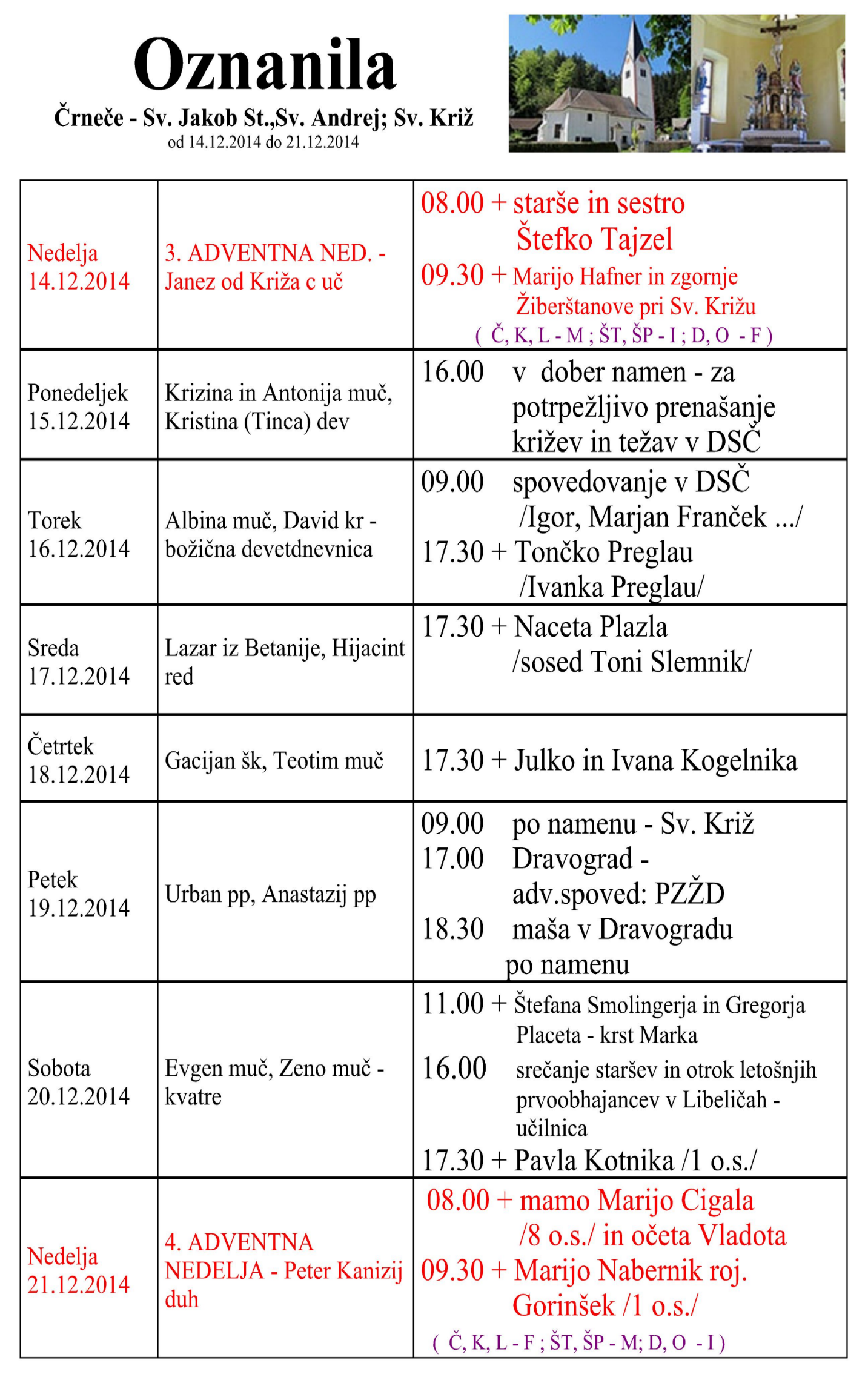   NEDELJA  25. februar           2. postna nedelja      Valburga, opatinja      MB –Op.  08:00 za + starše Pongrac: Marijo in Ivana                       /I. namen/      (hčerka Gelca)                              + Anico Ternek /II. namen/            v Črnečah  11:00 za  + Jožico Pšeničnik                            v Libeličah                                 PONEDELJEK                                                                                          26. februar  Aleksander -  Branko     škof  18:00 za + Tamaro  Močnik Matos                    v Črnečah    TOREK  27. februar  Bazilij in Prokopij,  redovnika  18:00 za + brata Maksija Kotnika /5 o.s/ in druge                      bližnje in daljne sorodnike          v Črnečah               SREDA       28. februar  Roman, opat  Hilarij- Radovan,            papež18:00        po namenuČETRTEK         29. februar            Prestopni dan  Antonija Firenška,       vdova  17:00 za + Micko Perovnik /Utkovi/                v LibeličahPETEK                                                                                                     1. marec            Evdozija, mučenka           Feliks III. , papež               prvi petek09:00 za +  starše: Anico in Ivana Morija   pri Sv. Križu  11:00 pogrebna maša za + Marjana Rožiča v Črnečah                                     SOBOTA                   2. marec             Neža – Agnes Praška,         Klarisa, opatinja   prva sobota                    11:00 za +  Jožefa Kadiša /Jožetovi sor./       v Črnečah     NEDELJA    3. marec            3.postna nedelja     Kunigunda, kraljica  08:00 za + Vinka Bricmana in sorodnike      v Črnečah  11:00 za  + Marjetu  Spanu, Ferdinanda Brumnika                      in Alojza /2 o.s./                           v Libeličah                                 